ЗЕМСКОЕ СОБРАНИЕВАРНАВИНСКОГО МУНИЦИПАЛЬНОГО РАЙОНАРЕШЕНИЕ10.12.2020 г.	                                                                                       № 89О досрочном прекращении полномочий председателя контрольно-счетной комиссии Варнавинского муниципального района Нижегородской области Ивановой Т.В.В соответствии с частью 5 статьи 7 Положения о контрольно-счетной комиссии Варнавинского муниципального района Нижегородской области, утвержденного решением Земского собрания Варнавинского муниципального района от 12.11.2015 № 62, руководствуясь статьей 6.1 Регламента Земского собрания Варнавинского муниципального района, Уставом Варнавинского муниципального района Нижегородской области, рассмотрев заявление председателя контрольно-счетной комиссии Варнавинского муниципального района Ивановой Т.В. от 10 декабря 2020 года об отставке по собственному желанию, Земское собрание решило:1. Считать досрочно прекращенными полномочия председателя контрольно-счетной комиссии Варнавинского муниципального района Нижегородской области Ивановой Тамары Викторовны в связи с отставкой по собственному желанию с 10 декабря 2020 года.      	2. Настоящее решение вступает в силу со дня его принятия.	3. Настоящее решение опубликовать в районной газете «Новый путь» и разместить на официальном сайте Варнавинского муниципального района «Варнавино-район.рф» в информационно-телекоммуникационной сети "Интернет".Председатель Земского собранияВарнавинского муниципального района					  В.Ю. Штанов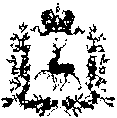 